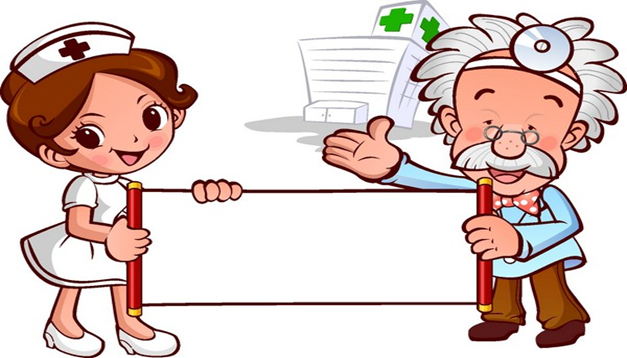 ЛИСТ ОЗНАКОМЛЕНИЯ С ПРИЛОЖЕНИЕМ №1 «ВНЕШНИЙ ВИД СТУДЕНТА КОЛЛЕДЖА» К ПОЛОЖЕНИЮ О ПРАВИЛАХ ВНУТРЕННЕГО РАСПОРЯДКА ДЛЯ СТУДЕНТОВ И СЛУШАТЕЛЕЙГруппа __________________________________________Ознакомление проведено куратором группы _______________________      ______________                                                                                                   (ФИО куратора)                                                           (Роспись)ЛИСТ УВЕДОМЛЕНИЯ ОБ АДМИНИСТРАТИВНОЙ И ДИСЦИПЛИНАРНОЙ ОТВЕТСТВЕННОСТИ ЗА НАРУШЕНИЕ ДЕЙСТВУЮЩИХ ПРАВОВЫХ И ЛОКАЛЬНЫХ НОРМАТИВНЫХ НОРМ, РЕГЛАМЕНТИРУЮЩИХ ВОПРОСЫ ОХРАНЫ ЗДОРОВЬЯ ОТ ВОЗДЕЙСТВИЯ ОКРУЖАЮЩЕГО ТАБАЧНОГО ДЫМА И ПОСЛЕДСТВИЙ ПОТРЕБЛЕНИЯ ТАБАКАГруппа __________________________________________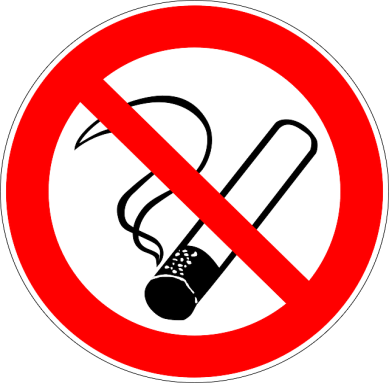 Уведомление проведено куратором группы _______________________      ______________                                                                                                   (ФИО куратора)                                                           (Роспись)№ п/пФИО студентаДатаПодпись1.2.3.4.5.6.7.8.9.10.11.12.13.14.15.16.17.18.19.20.21.22.23.24.25.26.27.28.29.30.№ п/пФИО студентаДатаПодпись1.2.3.4.5.6.7.8.9.10.11.12.13.14.15.16.17.18.19.20.21.22.23.24.25.26.27.28.29.30.